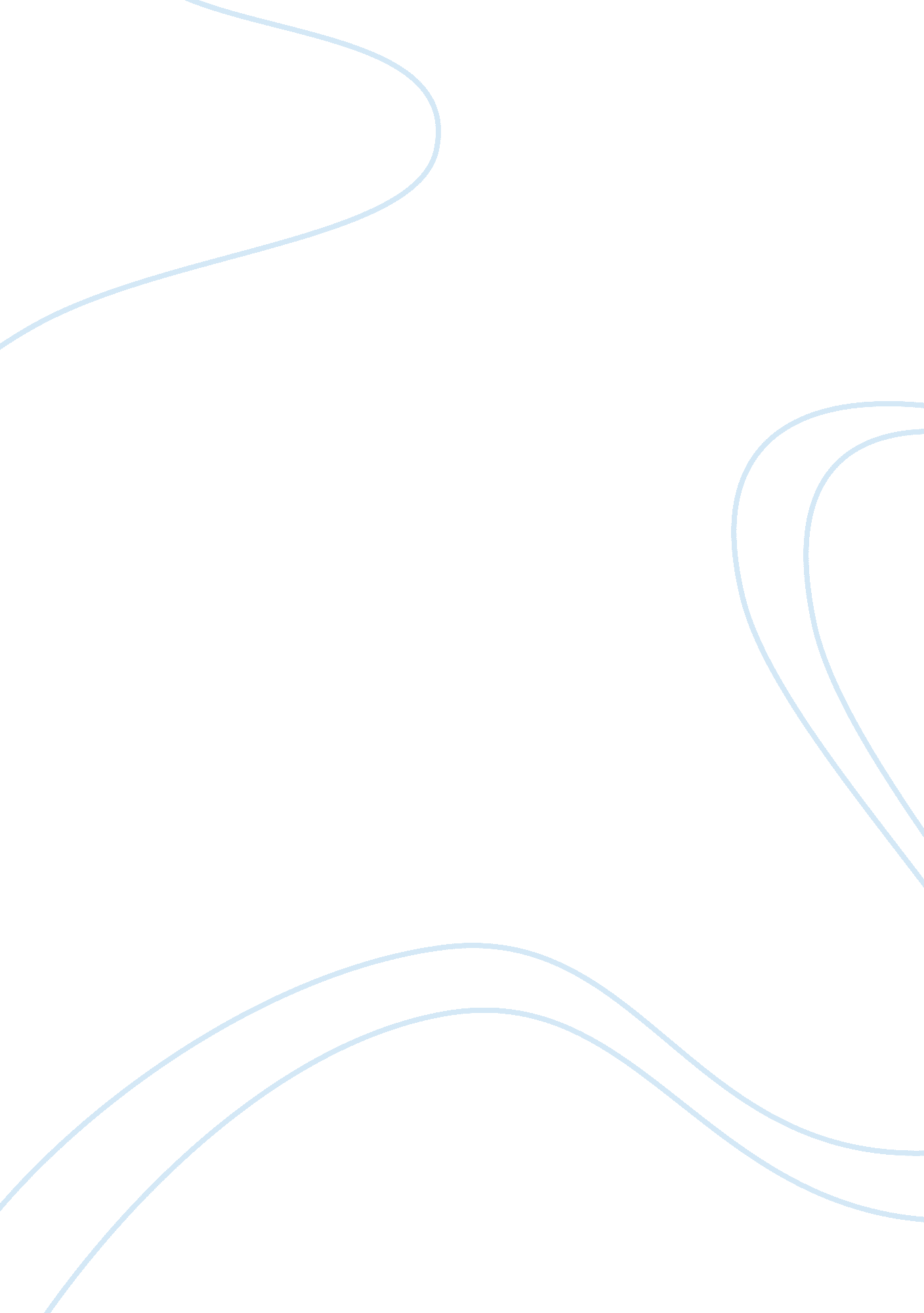 Leadership in organization: done differently analysisBusiness, Management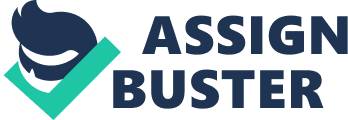 Analysis of Organizational Leadership al Affiliation) (Registration Number) Introduction. Organization or individuals need to have to good decision-making skills to maintain good services. Organization leaders take the responsibility of having an organized team. For example, brainstorming of individuals or group work helps in creating more ideas to improve the firm services. What should an individual or organization do to improve their services? 
Every organization should have good decision-making strategies to improve their services quality. For example, if the firm has a problem, it has to come up with good strategies on decision-making to cope with the situation (Trianaphyllou, 2000). Every individual in the company should contribute in decision-making that would help ease the situation. Therefore, company decision-making involves everyone in the company. 
One time I had a dramatic experience that could have been in control if the organization in charge had dealt with the issue effectively. As part of the firefighters squad, we wasted a lot of time in organizing ourselves upon responding to a fire alert. As a result, the victims lost many belongings, and the whole house was burnt due to poor coordination in our firefighting organization. We could not communicate well with the victims, and our personnel had few equipment and skills to deal with the fire. 
The company leaders could have formed a good strategy in solving the problem. First of all the main problem was communication between our company and the victims. Therefore, one of the best strategies is to improve the communication channels or links. The company should increase the customer service personnel and then have it operating every time of the day. For example, connect to people through Facebook, twitter, Instagram or any social media. Hence, the company can be able to be aware with what is going on all around the region. It will also be alerted easily and respond in time (Trianaphyllou, 2000). 
Leaders are also supposed to ensure they employ well-trained personnel with skills and good values. The company can also encourage training of the employees to gain more knowledge on dealing with fire. The squad had little skills to deal with the fire, and they could not save so much from the building. Having poor skilled workers lead to poor quality services in the company, and, therefore, the company cannot easily deal with fire issues effectively. 
In situations that are out of hand, leaders are supposed to look for other alternatives. For example, we could cooperate with other companies to provide more personnel with skills and increase the labor force. Such decision can also help improving the employee’s skills because they learn from the others (Krapohl, 2013). Hence, the company can reduce the losses that result from fire. 
If the company had a good communication channel, he victims could have easily communicated to us, and we could have arrived at the spot much earlier to stop the fire from spreading further. Well-trained personnel could also have helped in dealing with the fire and reducing the loss. Therefore, leaders are supposed to ensure that the company has good communication channels, cooperation with other organization and skilled personalities (Krapohl, 2013). 
Conclusion. 
From the discussion, leaders should ensure good decision making in communication channels and skills, skilled personnel and good coordination with other firms. 
References 
Trianaphyllou, E (2000). Multi-Criteria Decision Making: A Comparative Study. Dordrecht, 
Netherlands: Kluwer Academic Publishers p. 320. 
Krapohl, Donald. (2013). A Structured Methodology for Group Decision Making. 
Augmentedintel. com. Augumentedintel. Retrieved from 26th April 2013. 